Pozdravljeni čmrlji in čebele iz 3.c!Pa smo prikorakali v nov teden šolanja na daljavo. Kako ti je do sedaj všeč? Zdaj, ko že poznaš uro, dobro veš, da se je v nedeljo ura menjala na poletni čas (tako se temu reče). Zakaj tako si poglej na spodnjem posnetku:https://otroski.rtvslo.si/infodrom/prispevek/97  malo splošnega znanja je to, nič za v zvezek SLOVENŠČINA:Najprej beri, tokrat vsaj 15 minut, kot običajno, karkoli želiš. Zdaj že poznaš uro in si lepo odčitaj čas branja. Super je tole znanje ure, ane  Danes potrebuješ šolsko pisanko in peresnico. Pripravi si ju.Spodnji opis Pike Nogavičke pozorno preberi in odgovori na vprašanja. Odgovarjaj s celimi povedmi, piši s pisanimi črkami lepopisno in čitljivo. Potrudi se vajo narediti brez napak.SAMO PREBERI (enkrat tiho, enkrat glasno):Pika Nogavička(opis osebe)Pika Nogavička je navihana deklica, živi v vili Čira-čara. Ima konja ter opico z imenom Ficko. Njen oče je  kapitan, mama pa jo opazuje iz nebes. Je zelo močna, zato lahko dvigne konja. Njena najboljša prijatelja sta Tomaž in Anica. Skupaj se igrajo. Pika Nogavička ima po obrazu sončne pege, rdeče lase pa spletene v dve kiti, ki navihano štrlita vstran. Ima dve različni nogavici in čevlje, velike kot čolna. Pika Nogavička si želi, da ne bi nikoli odrasla. Zapis v zvezek:                                                    PIKA NOGAVIČKA                                            30.3.2020Odgovori na vprašanja.Opiši Pikino zunanjost.Kje živi Pika Nogavička?Kdo živi s Piko Nogavičko?Kdo sta Tomaž in Anica?Ali se Pika veseli odraščanja?Nariši Piko. MATEMATIKA:Danes bomo ponovno obravnavali novo učno snov. Za lažje razumevanje si najprej oglej videoposnetek. Poglej ga v celoti, lahko tudi večkrat. Posnetka nisem posnela jaz, vendar vseeno dobro poslušaj. Tisto o nalogah, kar reče učiteljica na koncu, ni potrebno še delati. Skrbno pa poslušaj razlago.https://www.youtube.com/watch?v=l--HhxZzpFQ&fbclid=IwAR3x4MfPoLZTOFdC7Fkc5-cTJEzQukZN-qAxI3rCcRQM5WwF7Ij_0GBNWIA&app=desktopTorej, kot si videl/a se bomo učili številske izraze.Pri številskih izrazih združujemo množenje in deljenje ter seštevanje in odštevanje. Vedno si v računu najprej podčrtaj račun množenja in/ali deljenja. Tako najprej izračunaš ta del, potem pa dodaš še seštevanje in odštevanje. Spodaj v sliki, ki jo boš prerisal/a v zvezek, si oglej račune. Za lažje razumevanje je račun označen z različnimi barvami.  Vzemi karo zvezek in peresnico in z rdečo napiši naslov ŠTEVILSKI IZRAZI, s peresom pa datum 30.3.2020. Nariši lego kocke s takimi barvami kot je na sliki, potem pa zapiši še račun.ZAPIS V ZVEZEK:ŠTEVILSKI IZRAZI                                                                          30.3.2020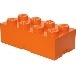 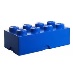 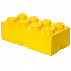               3  2                +                   2                 =  6  + 2 = 8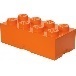                    4                       +         2  4                       =    4  + 8 = 12Pravilo: Kadar sta v računu seštevanje (ali odštevanje)  in množenje (ali deljenje), vedno najprej množimo ali delimo. Še dva primera:4  5 + 14 = postopek 4  5 + 14= 20 +14 =3423 + 2 7 = postopek 23 + 2 7 = 23 + 14 = 37Izračunaj.3  8 +  7 = 19 + 5 7 =7  8 +  9 =6  6 +  16 =11 + 8 7 =3 + 9  9 = 4  8 -  7 =45 - 3  3 =Konec zapisa v zvezek in konec matematike ta danes  Če snovi nisi razumel/a, me pokliči. ŠPORT:JUPIIIIII ŠPORTNA!!!!!! Glede na to, da so vremenoslovci napovedali deževno vreme, se razgibaj v stanovanju. Najprej naredi 3 krat po 10 počepov, potem se 3x po 10 trebušnjakov. Razgibaj se še tako, kot to počnemo v šoli pri uri športne vzgoje. Sedaj si pripravi najljubšo glasbo in PLEŠIIIIII  Lahko pa potelovadiš s  pomočjo tega posnetka. To je res super vaja, kar za celo družino.https://www.youtube.com/watch?v=4FcAMjALF3Q&feature=youtu.be&fbclid=IwAR2WHplDkkFwSfOQCP_ttxJoKTu-RuN1TP_Z7aC15b22BdyM2ORuAGPL5YYLEPO SE IMEJ; SE BEREVA JUTRI Učiteljica Jana